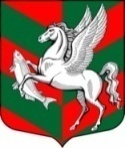 Администрация муниципального образованияСуховское сельское поселениеКировского муниципального района Ленинградской областиП О С Т А Н О В Л Е Н И Еот 17 мая 2023 года № 74Об утверждении муниципальной программы «Устойчивое общественное развитие  в муниципальном образовании Суховское сельское поселениеКировского муниципального района Ленинградской области на 2024 год»       В соответствии с Федеральными  законами № 131-ФЗ «Об общих принципах организации местного самоуправления в Российской Федерации»,  от 21.12.1994 г. № 68-ФЗ  Уставом    муниципального образования    Суховское    сельское   поселение Кировского муниципального района Ленинградской области, решением совета депутатов муниципального образования    Суховское    сельское   поселение Кировского муниципального района Ленинградской области от 18 марта 2019 года №7 « Об организации деятельности старост  сельских населенных пунктов и участии населения в осуществлении местного самоуправления в иных формах на частях территорий муниципального образования Суховское сельское поселение Кировского муниципального района Ленинградской области»:          1. Утвердить муниципальную программу «Устойчивое общественное развитие в муниципальном образовании Суховское  сельское  поселение Кировского муниципального района Ленинградской области на  2024 год» согласно приложения.         2. Настоящее решение вступает в силу после его официального опубликования (обнародования) в газете «Ладога» на официальном сайте.Глава администрации                                                                         О.В.Бармина Паспорт муниципальной программы «Устойчивое общественное развитие в   муниципальном образовании Суховское сельское поселениеКировского муниципального района Ленинградской области на 2024 год» Характеристика проблемы К числу основных проблем развития сельских территорий, на решение которых  направлена реализация Программы, относятся сложная демографическая ситуация,  уменьшение численности населения в сельских населенных пунктах, низкий уровень  благоустройства и обеспеченности инженерной инфраструктурой. 2. Основные цели и задачи ПрограммыОсновными целями Программы являются:- создание благоприятных условий для проживания в сельской местности;- активизация местного населения в решении вопросов местного значения.-организация и осуществление мероприятий по защите населения и территории поселения от чрезвычайных ситуаций и пожарной безопасностиОсновными задачами Программы являются:- благоустройство сельских населенных пунктов;- благоустройство пожарных водоемов.3. Сроки реализации ПрограммыРеализацию Программы предполагается осуществить в 2024 г.4. Основные мероприятия ПрограммыОсновные мероприятия Программы направлены на благоустройство населенных пунктов и пожарных водоемов. Установка системы оповещения, модернизация уличного освещения.    5. Ресурсное обеспечение ПрограммыПрограмма реализуется за счет средств бюджета Ленинградской области и бюджета Суховского сельского поселения.6. Ожидаемые результаты реализации Программы	Реализация  мероприятий Программы  будет способствовать  повышению уровня жизни сельского населения, активизации участия граждан в решении вопросов местного значения.                                                                                 Перечень мероприятий подпрограммы Устойчивое общественное развитие в  муниципальном образовании Суховское сельское поселениеКировского муниципального района Ленинградской области на 2024 год Планируемые результаты реализации подпрограммы Приложение к постановлению администрации Суховского сельского поселения  от 17.05. 2023 г. № 74                                                                                                                                      Наименование муниципальной 
программы             «Устойчивое общественное развитие в   муниципальном образовании Суховское сельское поселение Кировского муниципального района Ленинградской области на 2024 год»«Устойчивое общественное развитие в   муниципальном образовании Суховское сельское поселение Кировского муниципального района Ленинградской области на 2024 год»Цели муниципальной         
программы                  -создание комфортных условий жизнедеятельности в сельской местности;- активизация местного населения в решении вопросов местного значения.-благоустройство населенных пунктов-создание комфортных условий жизнедеятельности в сельской местности;- активизация местного населения в решении вопросов местного значения.-благоустройство населенных пунктовЗадачи муниципальной       
программы                  Формирование условий для улучшения качества жизни населения в населенных пунктах Суховского сельского поселенияФормирование условий для улучшения качества жизни населения в населенных пунктах Суховского сельского поселенияИсполнитель муниципальной     
программы                  Администрация Суховского сельского поселения Администрация Суховского сельского поселения Соисполнитель муниципальной  
программы                  Правительство делами  Ленинградской областиПравительство делами  Ленинградской областиСроки реализации           
муниципальной программы  2024 год2024 годПеречень подпрограмм  --Источники финансирования   
муниципальной программы,   
в том числе по годам:   Расходы (тыс. рублей)Расходы (тыс. рублей)Источники финансирования   
муниципальной программы,   
в том числе по годам:   Всего2024 годСредства бюджета поселения277 778,00	277 778,00Средства областного бюджета2 500 00,00                                         2 500 000,00Планируемые результаты     
реализации муниципальной   
программы                   Благоустройство территорий населенных пунктов. Благоустройство пожарных водоемов. Модернизация уличного освещения  и построение технических средств оповещения в населенных пунктах. Благоустройство территорий населенных пунктов. Благоустройство пожарных водоемов. Модернизация уличного освещения  и построение технических средств оповещения в населенных пунктах.N   
п/п N   
п/п Мероприятия по
реализации    
программы     
Мероприятия по
реализации    
программы     
Источники     
финансированияИсточники     
финансированияСрок       
исполнения 
мероприятияОбъем         
финансирования
мероприятия   
в текущем     
финансовом    
году (тыс.    
руб.) Всего
(тыс.
руб.)Объем финансирования по годам (тыс. руб.)         Ответственный 
за выполнение 
мероприятия   
подпрограммыПланируемые   
результаты    
выполнения    
мероприятий   
программы    
(подпрограммы)N   
п/п N   
п/п Мероприятия по
реализации    
программы     
Мероприятия по
реализации    
программы     
Источники     
финансированияИсточники     
финансированияСрок       
исполнения 
мероприятияОбъем         
финансирования
мероприятия   
в текущем     
финансовом    
году (тыс.    
руб.) Всего
(тыс.
руб.)2024 гОтветственный 
за выполнение 
мероприятия   
подпрограммыПланируемые   
результаты    
выполнения    
мероприятий   
программы    
(подпрограммы)11223345678911Приобретение щебеночно- песчаной смеси для ямочного ремонта участка дорог,  частичная подсыпка и разравнивание  щебеночно- песчаной смесид. Ледневод.Выстав тер. ВеретьеПриобретение щебеночно- песчаной смеси для ямочного ремонта участка дорог,  частичная подсыпка и разравнивание  щебеночно- песчаной смесид. Ледневод.Выстав тер. ВеретьеСредства местногобюджета Средства местногобюджета 2 квартал90 833,0090 833,00Специалист администрацииЯмочный ремонт дорог в населенных пунктах.Частичная подсыпка и разравнивание  щебеночно- песчаной смеси.11Приобретение щебеночно- песчаной смеси для ямочного ремонта участка дорог,  частичная подсыпка и разравнивание  щебеночно- песчаной смесид. Ледневод.Выстав тер. ВеретьеПриобретение щебеночно- песчаной смеси для ямочного ремонта участка дорог,  частичная подсыпка и разравнивание  щебеночно- песчаной смесид. Ледневод.Выстав тер. ВеретьеСредства областного бюджетаСредства областного бюджета2 квартал817 497,00817 497,00Специалист администрацииЯмочный ремонт дорог в населенных пунктах.Частичная подсыпка и разравнивание  щебеночно- песчаной смеси.2Строительство пожарного резервуара в д.Кобона, ул. Новоладожский канал 3 линия, д.Бор, д. Ручьи, благоустройство пожарных подъездов в д. Кобона, ул. Новоладожский канал 3 линия, д.Бор, д. Ручьи Строительство пожарного резервуара в д.Кобона, ул. Новоладожский канал 3 линия, д.Бор, д. Ручьи, благоустройство пожарных подъездов в д. Кобона, ул. Новоладожский канал 3 линия, д.Бор, д. Ручьи Средства местногобюджета Средства местногобюджета 2 квартал2 квартал75 134,4075 134,40Специалист администрацииСтроительство пожарного резервуара, благоустройство пожарных подъездов2Строительство пожарного резервуара в д.Кобона, ул. Новоладожский канал 3 линия, д.Бор, д. Ручьи, благоустройство пожарных подъездов в д. Кобона, ул. Новоладожский канал 3 линия, д.Бор, д. Ручьи Строительство пожарного резервуара в д.Кобона, ул. Новоладожский канал 3 линия, д.Бор, д. Ручьи, благоустройство пожарных подъездов в д. Кобона, ул. Новоладожский канал 3 линия, д.Бор, д. Ручьи Средства областного бюджетаСредства областного бюджета2 квартал2 квартал676 209,60676 209,60Специалист администрацииСтроительство пожарного резервуара, благоустройство пожарных подъездов3Модернизация уличного освещения в д. Колосарь и д. РучьиМодернизация уличного освещения в д. Колосарь и д. РучьиСредства местногобюджета Средства местногобюджета 2 квартал2 квартал51 910,6051 910,60Специалист администрацииСтроительство пожарного резервуара, благоустройство пожарных подъездов3Модернизация уличного освещения в д. Колосарь и д. РучьиМодернизация уличного освещения в д. Колосарь и д. РучьиСредства областного бюджетаСредства областного бюджета2 квартал2 квартал467 193,40467 193,40Специалист администрацииСтроительство пожарного резервуара, благоустройство пожарных подъездов4Установка системы оповещенияУстановка системы оповещенияСредства местногобюджета Средства местногобюджета 2 квартал2 квартал59 900,0059 900,00Специалист администрацииУстановка системы оповещения4Установка системы оповещенияУстановка системы оповещенияСредства областного бюджетаСредства областного бюджета2 квартал2 квартал539 100,00539 100,00Специалист администрацииУстановка системы оповещенияИтогоИтого2 777 778,002 777 778,00Средства местного бюджета Средства местного бюджета 277 778,00277 778,00Средства бюджета Ленинградской областиСредства бюджета Ленинградской области2 500 000,002 500 000,00N  
п/пЗадачи,      
направленные 
на достижение
целиПланируемый объем   
финансирования      
на решение данной   
задачи (тыс. руб.)  Планируемый объем   
финансирования      
на решение данной   
задачи (тыс. руб.)  Количественные и/ или         
качественные целевые        
показатели,    характеризующие
достижение  целей и решение задач    Единица  
изме-ренияОценка базового      
значения     
показателя   
Планируемое значение показателя по годам          
реализации                                        N  
п/пЗадачи,      
направленные 
на достижение
целиБюджет    
района   Другие   
источникиКоличественные и/ или         
качественные целевые        
показатели,    характеризующие
достижение  целей и решение задач    Единица  
изме-ренияОценка базового      
значения     
показателя   
Планируемое значение показателя по годам          
реализации                                        1. Создание комфортных условий жизнедеятельности в сельской местности00Показатель 1Приобретение щебеночно- песчаной смеси для ямочного ремонта участка дорогПоказатель 2Частичная подсыпка и разравнивание  щебеночно- песчаной смесиПоказатель 3Модернизация уличного освещения в д. Колосарь и д. РучьиПоказатель 4Установка системы оповещенияКуб.м.Куб.м.Шт.Шт.340340212Организация и осуществление мероприятий по защите населения и территории поселения от чрезвычайных ситуаций и пожарной безопасности.00Показатель 1Строительство пожарного резервуара, благоустройство пожарных водоемов, благоустройство пожарных подъездовШт.3